Der var 6 deltagere til mødet – 3 fra ældreboligerne og 3 pårørende fra demensboligerne. Derudover var der sygeplejersker, social- og sundhedsassistent, områdeleder og sektionsleder repræsenteret.Efter velkomst og præsentation orienteres om, at der endnu ikke har været uanmeldt tilsyn af embedslæge eller kommunalt tilsyn. Der har først på året været tilsyn af fødevarestyrelsen, hvor alle afdelinger på Vindeby Pilevej fortsat har elitesmileys. Vindeby Pilevej har desuden grøn smiley fra arbejdstilsynet.Områdeleder Peter Mouritsen fortalte om den nye ledelsesmæssige organisering der trådte i kraft i 2016, som betyder, at der nu er 1 ældrechef og 4 områdeledere i ældreområdet, hvoraf han er områdeleder for Plejecentrene i Vest.Fmd. for bruger- og pårørenderådet Leif Andersen orienterer om rådets arbejde i 2015/2016, hvor rådet har haft indflydelse på bl.a. placering af varmepumper i samarbejde med CETS. Rådet har afholdt 4 møder, hvoraf 1 møde blev afholdt på Vindebyøre, da borgerne var på ferietur der.Der var en dialog omkring varmholdt mad kontra mad fra det gode madhus og forskellige holdninger til dette. Der blev udtrykt ønske om indkøb af pålæg fra slagteren og om bruge nærområdets bager og slagter m.v. Dette drøftes videre i bruger- og pårørenderådet.Personalet fortalte, at hver uge tilrettelægges rehabilitering omkring ”Fod under eget køkkenbord” hvor man i den ene afdeling fast en gang om uge selv laver varm mad ud fra beboernes ønske. Den anden afdeling laver frokostretter eller lign. Hvor beboerne er med til det de kan.Der var en drøftelse af om borgerne på Vindeby Pilevej hver dag kunne lave gymnastik. Borgerne på Vindeby Pilevej har de mest komplicerede demenssygdomme, hvor man ikke hver dag kan forvente det af borgerne. Hver dag indgår alle borgere i daglig ADL træning f.eks. i morgenplejen og de borgere der kan hjælper til med at dække bord og tage af bordet og hjælpe med små daglige opgaver f.eks. at handle ind i nærområdets supermarked. Der er daglige rehabiliterende aktiviteter på alle afsnit. Desuden er der flere gange om ugen fælles aktiviteter som banko, dansecafe, gudstjeneste, ture ud af huset m.v., hvor borgerne deltager ud fra lyst og interesse.Der var ros til pedellerne og personalet for den hjælp man får i dagligdagen.Der var spørgsmål om solceller på tagene i ældreboligerne. Dette spørgsmål tages med på det årlige møde med boligafdelingen i CETS.ReferentLene DitlevsenSektionsleder Vindeby PilevejReferat af Dialogbaseret tilsyn Vindeby Pilevej 2016Referat af Dialogbaseret tilsyn Vindeby Pilevej 2016Social og sundhedVindeby PilevejVindeby Pilevej 26, Tåsinge5700 SvendborgTlf. 24886903lene.ditlevsen@svendborg.dkwww.svendborg.dk25. november 2016Afdeling: Vindeby PilevejRef. LD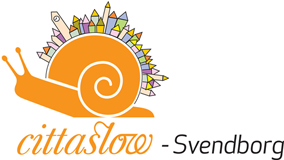 